Пояснительная запискак проекту Решения Совета муниципального образования «Сельское поселение Килинчинский сельсовет Приволжского муниципального района Астраханской области» о внесении изменений в Решение Совета от 26.12.2022 № 35  «Об утверждении бюджета муниципального образования «Сельское поселение Килинчинский сельсовет Приволжского муниципального района Астраханской области» на 2023 год»Уточнение Решения Совета повлечет за собой изменение основных параметров бюджета муниципального образования «Сельское поселение Килинчинский сельсовет Приволжского муниципального района Астраханской области»Основные параметры бюджета муниципального образования «Сельское поселение Килинчинский сельсовет Приволжского муниципального района Астраханской области»Тыс.руб.Проектом Решения произведено уточнение доходной  и расходной части бюджета муниципального образования «Сельское поселение Килинчинский сельсовет Приволжского муниципального района Астраханской области» на 2023 год по следующим параметрам:за счет остатков средств на 01.01.2023 года в объеме 45,1 тыс. рублей и увеличением доходов в объеме 301,3 тыс. рублей.В 2023 году подлежат возврату прочие остатки субсидий, субвенций и иных межбюджетных трансфертов, имеющих целевое назначение, прошлых лет из бюджетов сельских поселений	 в сумме 399,0 тыс. руб.ДОХОДЫВ 2023 году подлежат возврату прочие остатки субсидий, субвенций и иных межбюджетных трансфертов, имеющих целевое назначение, прошлых лет из бюджетов сельских поселений	 в сумме 399,0 тыс. руб.Также произведено уменьшение прочих безвозмездных поступлений в бюджеты сельских поселений от бюджетов муниципальных районов на сумму 112,8 тыс. руб. (мероприятия муниципальной программы «Формирование современной городской среды на территории муниципального образования «Приволжский район») согласно уведомления о предоставлении межбюджетных трансфертов от 01.03.23г. №4/5.			Налоговые и неналоговые доходы на 2023 год  в общем объеме  увеличиваются на 301,3 тыс. рублей за счет корректировки прогнозных назначений, исходя из фактического поступления и расчета ожидаемых поступлений до конца текущего финансового года:НДФЛ – 32,8 тыс. рублей;Единый сельскохозяйственный налог – 260,0 тыс. рублей.	Доходы от сдачи в аренду имущества, находящегося в оперативном управлении органов государственной власти, органов местного самоуправления, государственных внебюджетных фондов и созданных ими учреждений (за исключением имущества бюджетных и автономных учреждений) – 8,5 тыс. рублей.	Итого доходная часть снижается на общую сумму 210,5 тыс. рублей.	Налоговые доходыНалог на доходы физических лицФактические поступления за 2022 год по НДФЛ с доходов, источником которых является налоговый агент составили 372,4 тыс. рублей, или 119,85 % к уровню 2021 года. Учитывая сложившийся темп роста поступлений на 01.01.2023 года к аналогичному периоду прошлого года предлагается увеличить прогнозные назначения на 2023 год по налогу на доходы физических лиц на 32,8 тыс. рублей, в том числе:Единый сельскохозяйственный налогОсновными условиями увеличения планового показателя единого сельскохозяйственного налога является получение дохода от уплаты налога от КФХ, зарегистрировавшихся на территории сельского поселения – в частности Главы КФХ Магомедова Магомеда Гаджиявдибировича.Доходы от использования имущества, находящегося в государственной и муниципальной собственностиОсновным показателем к увеличению доходов от использования имущества, находящегося в государственной и муниципальной собственности является сдача в аренду помещения в доме культуры площадью 12 кв.м. для проведения занятий английскому языку. Расчет арендной платы составлен согласно методики расчета платы за аренду муниципального имущества МО «Килинчинский сельсовет», утвержденной решением Совета муниципального образования «Килинчинский сельсовет» от 24.10.2011 № 23а.РАСХОДЫБюджетные ассигнования по заработной плате с начислениями работникам бюджетной сферы, а также расходы на коммунальные услуги – предусмотрены в полном объеме. Расходы бюджета увеличиваются на общую сумму 233,6 тыс. рублей.	Расходы предлагается уточнить по следующим направлениям:1.Увеличение расходов на общую сумму 233,6 тыс. рублей, из них:Увеличение расходов подраздела 0801 «Культура» на сумму 128,8 тыс. руб. из них:  +1,8 тыс. руб. на приобретение печати МКУК ЦК МО Килинчинский сельсовет                                                   +74,5 тыс. руб. на оплату труда хореографа центра культуры                                                                  +21,0 тыс. руб. на оплату коммунальных услуг (поставки газа в доме культуры)                                         +27,5 тыс. руб. на оплату услуг  по техническому обслуживанию, аварийно-диспетчерскому обеспечению и работы по текущему ремонту газопроводов и газового оборудования                                                                                                                              +4,0 тыс. руб.  оплату работ по проверке сметной документации на выполнение работ по ремонту полов в доме культурыОбщая сумма увеличения бюджетных ассигновании подраздела 0503 «Благоустройство» на 91,6 тыс. руб. – в  частности:Увеличение расходов подраздела 0503 «Благоустройство» на общую сумму 185,8 тыс.руб. из них:   Увеличение +204,4 тыс.руб. из них:                                                                                                                                                                                                                                                       +7,0 тыс. руб. на оплату работ по проверке сметной документации на выполнение работ по благоустройству в Парке Победы                                                                                                                                                                                                                                                          +20,0 тыс.руб на пробретение автомобильного бензина                                                                                                                                          +105,8 тыс.руб. на  обустройство мест массового отдыха населения (обустройство резинового покрытия, освещения и видеонаблюдения в парке «Аллея Героев», расположенного по адресу: село Килинчи, ул. Нурмухамедова, 90 в)                                                                                                                                                     +71,6 тыс.руб. на оплату работ по уборке территории (договоры подряда).Уменьшение -18,6 тыс.руб. с подр. 0503 на корректировку ассигнований целевой программы Формирование комфортной городской среды     Общая сумма уменьшения расходов по муниципальной программе "Формирование современной городской среды на территории муниципального образования "Сельское поселение Килинчинский сельсовет Приволжского муниципального района Астраханской области" -94,2 тыс.руб, а именно: уменьшение -112,8 тыс.руб. согласно уведомлению о МБТ от 01.03.23 №4/5 и увеличение +18,6 тыс.руб. (перемещение с подраздела 0503 «Благоустройство» из общей суммы ассигнований подраздела).									             Увеличение расходов подраздела 0310 «Обеспечение пожарной безопасности» на общую сумму 8,0 тыс. рублей для оплаты услуг по техническому обслуживанию систем пожарной безопасности за декабрь 2022 года.Увеличением расходов подраздела 0113 «Общегосударственные вопросы» на общую сумму 50,2 тыс. руб. (перемещение с подраздела 0111 «Резервные фонды» 45,0 тыс. руб. и увеличение на сумму 5,2 тыс. руб.) из них:+ 20,2 тыс. руб. на оплату коммунальных услуг (поставка газа в здании администрации)     + 30,0 тыс. руб. на оплату услуг связи и Интернет.Сведения о муниципальных заимствованиях и предоставлении бюджетных кредитов по состоянию на  17.03.2023 годаПогашение бюджетного кредита в 2023 году предусмотрено в объеме 62,0 тыс. рублей.Кредиты коммерческих банков и бюджетные кредиты по состоянию на 17.03.2023 г. в бюджет района не привлекались.Муниципальный долг на 17.03.2022 года составляет 62,0 тыс. рублей.Дефицит бюджета сформирован из остатков средств на начало года в сумме 444,1 тыс. рублей, в том числе суммы бюджетного кредита – 62,0 тыс. рублей. Общий дефицит бюджета составит 382,1 тыс. рублей.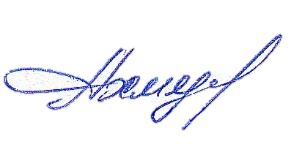 Глава администрации                                                                      Л.А. Ахмедова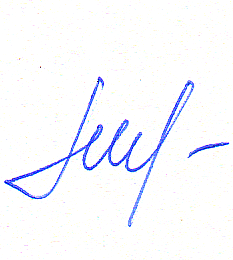 Главный бухгалтер                                                                          А.П. ШараповаНаименование2023 год принятый бюджет2023 год  предложения к уточнениюОтклонение 2023Доходы налоговые и неналоговые2924,03225,3301,3Межбюджетные трансферты,         в том числе:6475,45963,6-511,8Прочие безвозмездные поступления в бюджеты сельских поселений от бюджетов муниципальных районов			1259,01146,2-112,8Возврат прочих остатков субсидий, субвенций и иных межбюджетных трансфертов, имеющих целевое назначение, прошлых лет из бюджетов сельских поселений			0,0-399,0-399,0Всего доходов9399,49188,9-210,5Расходы9337,49571,0233,6ДЕФИЦИТ/ПРОФИЦИТ62,0-382,1-444,1Источники финансирования дефицита бюджета0382,1444,1Остатки средств на 01.01.20230444,1444,1из них целевые средства:0399,0399,0Погашение бюджетного кредита-62,0-62,00НаименованиеФакт 2021 года, тыс. руб.Факт 2022 года, тыс. руб.Темп роста 2022/ 2021,%НДФЛ с доходов, источником которых является налоговый агент310,7372,4119,85НаименованиеПлан на 2023 год, тыс. руб.Прогноз к уточнению, тыс. руб.Примененный к факту 2022 года темп роста, %Корректировка, тыс. руб.НДФЛ с доходов, источником которых является налоговый агент347,0379,8109,432,8НаименованиеПлан на 2023 год, тыс. руб.Прогноз к уточнению, тыс. руб.Корректировка, тыс. руб.Единый сельскохозяйственный налог			40,0300,0260,0НаименованиеПлан на 2023 год, тыс. руб.Прогноз к уточнению, тыс. руб.Корректировка, тыс. руб.Доходы от сдачи в аренду имущества, находящегося в оперативном управлении органов государственной власти, органов местного самоуправления, государственных внебюджетных фондов и созданных ими учреждений (за исключением имущества бюджетных и автономных учреждений)0,08,58,5